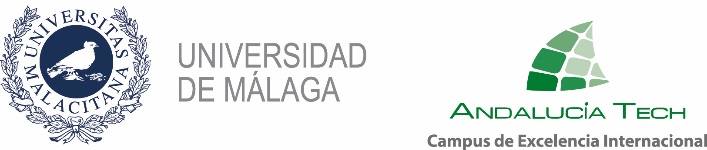 SOLICITUD CONVOCATORIA EXTRAORDINARIA REPETIDORES LICENCIADO EN MEDICINACURSO ACADÉMICO 2017/2018Málaga, 		 de Octubre de 2017Firmado: 							SR. DECANO DE LA FACULTAD DE MEDICINA DE LA UNIVERSIDAD DE MÁLAGA.					APELLIDOS Y NOMBRED.N.I.DOMICILIOEmailNÚMERO DE EXPEDIENTECódigo y nombre de la asignaturaCréditos601 Medicina Legal y toxicología. Deontología y legislación médica9602 Medicina preventiva y salud pública y comunitaria11603 Clínica Médica19604 Clínica Quirúrgica12605 Clínica Radiológica4,5606 Clínica pediátrica5607 Farmacología Clínica5608 Medicina intensiva y urgencias médicas4,5609 Oncología6903 Arterioesclerosis y factores de riesgo vascular5904 Nutrición en Pediatría5905 Salud ambiental y ecología5907 Síntomas y signos oculo-cutáneos de las enfermedades sistemáticas5908 Patología quirúrgica oral y maxilofacial5911 Farmacología Social5